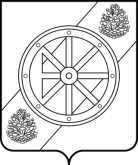 УПРАВЛЕНИЕ ФИНАНСОВ АДМИНИСТРАЦИИНЯНДОМСКОГО МУНИЦИПАЛЬНОГО РАЙОНААРХАНГЕЛЬСКОЙ ОБЛАСТИ Р А С П О Р Я Ж Е Н И Еот  « 24 » декабря 2021 г. № 269     г. Няндома Об утверждении перечня кодов подвидов  доходов  бюджета муниципального образования  «Няндомское», главнымиадминистраторами которых являются органы местногосамоуправления и (или) находящиеся в их веденииказенные учреждения В соответствии с пунктом 9 статьи 20 Бюджетного кодекса Российской Федерации в целях детализации учета поступлений по кодам классификации доходов бюджета, руководствуясь Положением об управлении финансов администрации Няндомского муниципального района Архангельской области, утвержденным решением Собрания депутатов муниципального образования «Няндомский муниципальный район» № 18 от 7 апреля 2010 года :1. Утвердить коды подвида доходов бюджета муниципального образования «Няндомское», главными администраторами которых являются органы местного самоуправления и (или) находящиеся в их ведении казенные учреждения (далее - администраторы доходов), в соответствии с Приложением.2. Для учета безвозмездных поступлений применять коды подвидов доходов бюджета, указанные в  Приложении № 1 к Приказу Министерства финансов Российской Федерации  от 8 июня 2021 года № 75 «Об утверждении кодов (перечней кодов) бюджетной классификации Российской Федерации на 2022 год (на 2022 год и плановый период 2023 и 2024 годов)».3. В целях выполнения функций администрирования платежей, администраторам доходов применять  коды подвида и обеспечить доведение до плательщиков полного кода доходов бюджетной классификации с подвидом доходов (14-20 разряды) в   соответствии с утвержденной пунктом 1 настоящего распоряжения структурой кодов подвидов доходов. 4. Управлению финансов администрации Няндомского муниципального района Архангельской области:1) довести настоящее распоряжение до  администраторов доходов, Управления Федерального казначейства по Архангельской области и Ненецкому автономному округу;2) разместить настоящее распоряжение на официальном сайте администрации Няндомского района;3) опубликовать настоящее распоряжение в периодическом печатном издании «Вестник Няндомского района».5. Признать утратившим силу распоряжение управления финансов администрации Няндомского муниципального района Архангельской области  № 363 от 25 декабря 2020 года «Об утверждении перечня кодов подвидов доходов бюджета   МО «Няндомское».6. Настоящее распоряжение вступает в силу с 1 января 2022 года.Начальник управления финансов                                             С.А. КононоваПРИЛОЖЕНИЕк распоряжению управления финансов администрацииНяндомского муниципального районаАрхангельской областиот 24 декабря 2021 года № 269Код подвидаНаименованиеНеналоговые доходыНеналоговые доходы0000 120Сумма платежа (перерасчеты, недоимка и задолженность по соответствующему платежу, в том числе по отмененному)0000 130 Сумма платежа (перерасчеты, недоимка и задолженность по соответствующему платежу, в том числе по отмененному) 0000 140 Сумма платежа (перерасчеты, недоимка и задолженность по соответствующему платежу, в том числе по отмененному) 0000 180 Сумма платежа (перерасчеты, недоимка и задолженность по соответствующему платежу, в том числе по отмененному)0000 410 Сумма платежа (перерасчеты, недоимка и задолженность по соответствующему платежу, в том числе по отмененному)0000 420 Сумма платежа (перерасчеты, недоимка и задолженность по соответствующему платежу, в том числе по отмененному)0000 430 Сумма платежа (перерасчеты, недоимка и задолженность по соответствующему платежу, в том числе по отмененному)Неналоговые доходы, подлежащие зачислению в бюджет поселения в соответствии с областным законодательством (000 116 02010 02)Неналоговые доходы, подлежащие зачислению в бюджет поселения в соответствии с областным законодательством (000 116 02010 02)5000 140Административные штрафы, установленные законами субъекта Российской Федерации об административных правонарушениях, налагаемых административной комиссией поселения 